PROGRAMME DES ACTIVITES DU DEUXIEME TRIMESTRE (PRIMAIRE)DE LA PERIODE DU LUNDI 16 Janvier au vendredi 14 Avril 2023LUNDI : LE PETIT JOURNALLieu : différents lieux périscolaires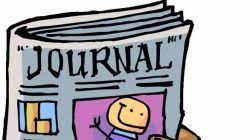                           MARDI : JEUX DE SOCIETE								Lieu : salles périscolaires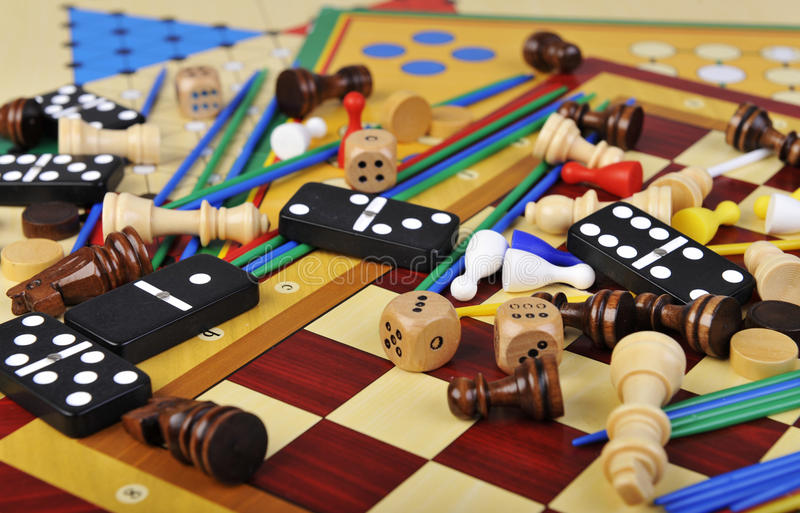                       JEUDI : ACTIVITES MANUELLES ET BRICOLAGE								Lieu : salles périscolaires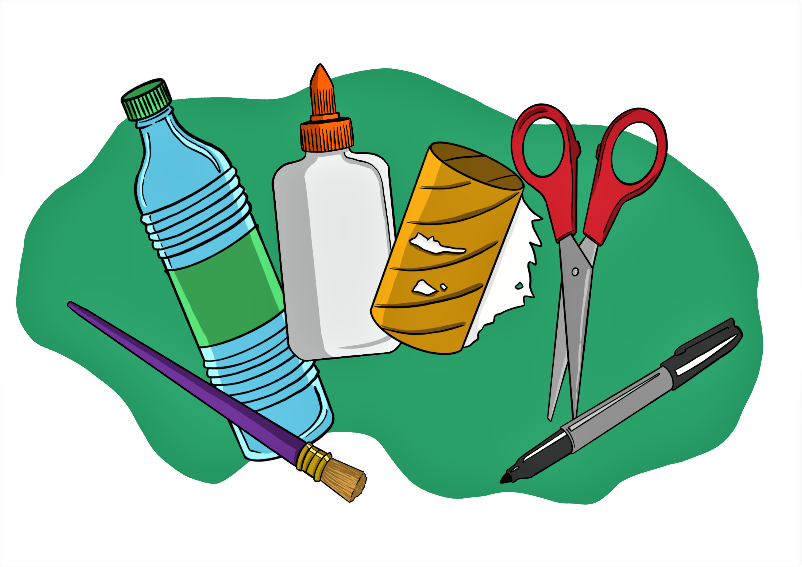                    VENDREDI : ACTIVITES LIBRES POUR LES ENFANTS.							Lieu : cour de l’école et salles périscolaire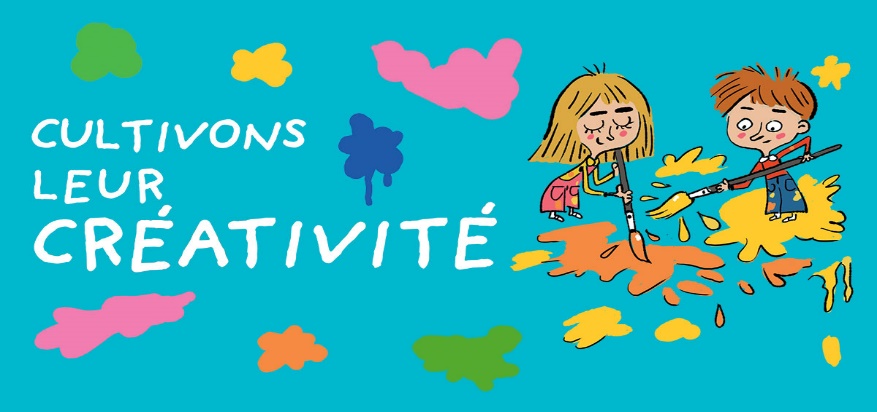 